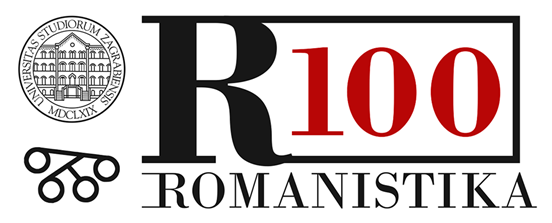 DEPARTAMENTO DE ESTUDOS ROMÂNICOSE DEPARTAMENTO DE LÍNGUA E LITERATURA ITALIANASDA FACULDADE DE CIÊNCIAS SOCIAIS E HUMANASDA UNIVERSIDADE DE ZAGREB100 anos dos Estudos Românicos em Zagreb: tradição, contactos, perspetivas15-17 de novembro de 2019, Faculdade de Ciências Sociais e Humanas daUniversidade de Zagrebromanistika100.ffzg.unizg.hrFORMULÁRIO DE INSCRIÇÃONome completo:Instituição:E-mail:CV breve (até 100 palavras):Título da comunicação:Língua da comunicação:Área temática:Resumo (na língua de comunicação, até 300 palavras):